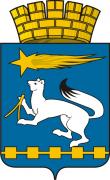 АДМИНИСТРАЦИЯ ГОРОДСКОГО ОКРУГА НИЖНЯЯ САЛДАП О С Т А Н О В Л Е Н И Е08.09.2017									                     № 667Нижняя СалдаОб утверждении Порядка предоставления из бюджета городского 
округа Нижняя Салда субсидий юридическим лицам (за исключением
 государственных (муниципальных) учреждений), индивидуальным
 предпринимателям, физическим лицам, в целях возмещения
 недополученных доходов в связи с осуществлением регулярных
 пассажирских перевозок автомобильным транспортом общего
 пользования на территории городского округа Нижняя СалдаВ соответствии состатьей 78 Бюджетного кодекса Российской Федерации,пунктом 7 части 1 статьи 16 Федерального законаот 06 октября 2003 года № 131-ФЗ «Об общих принципах организации местного самоуправления в Российской Федерации», Постановлением Правительства Российской Федерации от 06.09.2016 № 887 «Об общих требованиях 
к нормативным правовым актам, муниципальным правовым актам, регулирующим предоставление субсидий юридическим лицам 
(за исключением субсидий государственным (муниципальным) учреждениям), индивидуальным предпринимателям, а также физическим лицам – производителям товаров, работ, услуг», Уставом городского округа Нижняя Салда,руководствуясь решением Думы городского округа Нижняя Салда от 19.12.2016 № 5/1 «О бюджете городского округа Нижняя Салда на 2017 год и плановый период 2018 и 2019 годов»(с изменениями от 30.01.2017 № 7/1, от 16.03.2017 № 9/2, от 20.04.2017 № 10/3, от 18.05.2017 № 11/5, 
от 15.06.2017 №12/1), администрация городского округа Нижняя СалдаПОСТАНОВЛЯЕТ:1. Утвердить Порядок предоставления из бюджета городского округа Нижняя Салда субсидий юридическим лицам (за исключением государственных (муниципальных) учреждений), индивидуальным предпринимателям, а также физическим лицам, в целях возмещения недополученных доходов в связи с осуществлением регулярных пассажирских перевозок автомобильным транспортом общего пользования на территории городского округа Нижняя Салда (прилагается).2. Опубликовать настоящее постановление в газете «Городской вестник плюс» и разместить на официальном сайте городского округа Нижняя Салда.3. Контроль за исполнением настоящего постановления возложить 
на первого заместителя главы администрации городского округа 
Нижняя Салда С.Н. Гузикова.Глава городского округа						        Е.В. МатвееваУТВЕРЖДЕНпостановлением администрациигородского округа Нижняя Салдаот 08.09.2017  № 667Порядокпредоставления из бюджета городского округа Нижняя Салда 
субсидий юридическим лицам (за исключением государственных 
(муниципальных) учреждений), индивидуальным предпринимателям, 
физическим лицам, в целях возмещения недополученных 
доходов в связи с осуществлением регулярных пассажирских 
перевозок автомобильным транспортом общего пользования 
на территории городского округа Нижняя СалдаГлава 1. ОБЩИЕ ПОЛОЖЕНИЯ1. Настоящий Порядок определяет, условия и порядок предоставления из бюджета городского округа Нижняя Салда субсидий юридическим лицам (за исключением государственных (муниципальных) учреждений), индивидуальным предпринимателям, физическим лицам, в целях возмещения недополученных доходов в связи с осуществлением регулярных пассажирских перевозок автомобильным транспортом общего пользования на территории городского округа Нижняя Салда (далее – субсидии).2. Порядок предоставления субсидий разработан в соответствии 
со статьей 78 Бюджетного Кодекса Российской Федерации, 
пунктом 7 части 1 статьи 16 Федерального закона от 16 октября 2003 года
№ 131-ФЗ «Об общих принципах организации местного самоуправления в Российской Федерации», Постановлением Правительства Российской Федерации от 06.09.2016 № 887 «Об общих требованиях к нормативным правовым актам, муниципальным правовым актам, регулирующим предоставление субсидий юридическим лицам (за исключением субсидий государственным (муниципальным) учреждениям), индивидуальным предпринимателям, а также физическим лицам – производителям товаров, работ, услуг», с подпрограммой1 «Развитие дорожного хозяйства в городском округе Нижняя Салда на 2014-2020 годы» муниципальной программы «Развитие транспорта и дорожного хозяйства в городском округе Нижняя Салда до 2031 года», утвержденной постановлением администрации городского округа Нижняя Салда от 31.12.2013 № 1352 (с изменениями).3. Предоставление субсидий осуществляется за счет средств бюджета городского округа Нижняя Салда в пределах бюджетных ассигнований, предусмотренных на указанные цели решением Думы городского округа Нижняя Салда о бюджете городского округа на очередной финансовый год и плановый период (далее – Решение о бюджете), в соответствии с мероприятием муниципальной программы, указанной в пункте 2 данного порядка и лимитов бюджетных обязательств, утвержденных по разделу 04 08 «Транспорт», целевой статье 0410823000 «Обеспечение транспортного обслуживания населения», виду расходов 814 «Иные субсидии юридическим лицам (кроме некоммерческих организаций), индивидуальным предпринимателям, физическим лицам-производителям товаров, работ, услуг».4. Главным распорядителем средств бюджета городского округа Нижняя Салда, выделенных для предоставления субсидий, в соответствии с решением Думы городского округа Нижняя Салда о бюджете городского округа на текущий год, является администрация городского округа Нижняя Салда (далее - Администрация).Глава 2. УСЛОВИЯ И ПОРЯДОК ПРЕДОСТАВЛЕНИЯ СУБСИДИЙ5. Критерием отбора юридических лиц (за исключением государственных (муниципальных) учреждений), индивидуальных предпринимателей, физических лиц, осуществляющих регулярные пассажирские перевозки автомобильным транспортом общего пользования на территории городского округа Нижняя Салда, имеющих право на получение субсидий являются:5.1. Наличие действующей лицензии на осуществление перевозок пассажиров автомобильным транспортом, оборудованным для перевозки более восьми пассажиров.5.2. Наличие заключенного договора (соглашения, контракта) с Администрацией на право осуществления пассажирских перевозок автомобильным транспортом общего пользования на территории городского округа Нижняя Салда.5.3. Наличие действующего договора обязательного страхования гражданской ответственности владельцев транспортных средств и обязательного страхования гражданской ответственности перевозчиков за причинение вреда жизни, здоровью и имуществу пассажиров.5.4. Ведение раздельного учета затрат и результатов финансово-хозяйственной деятельности перевозчика в разрезе видов деятельности с выделением вида деятельности «Деятельность прочего сухопутного транспорта по регулярным внутригородским и пригородным пассажирским перевозкам».5.5. Выполнение следующих качественных показателей:- количество рейсов, выполняемых по муниципальным маршрутам регулярных перевозок на территории городского округа Нижняя Салда, составляет не менее 95 % от установленного количества рейсов;6. Право на получение субсидий имеют Транспортные организации, зарегистрированные в установленном законом порядке и осуществляющие регулярные перевозки автомобильным транспортом общего пользования на территории городского округа Нижняя Салда, прошедшие отбор и отвечающие следующим требованиям:6.1. Не находятся в процессе реорганизации, ликвидации, банкротства, и не и не имеют ограничения на осуществление хозяйственной деятельности;6.2. Отсутствует задолженность по налогам, сборам и иным обязательным платежам в бюджеты бюджетной системы Российской Федерации, срок исполнения по которым наступил в соответствии с законодательством Российской Федерации.6.3.Отсутствует просроченная задолженность по возврату в бюджет городского округа Нижняя Салда субсидий, бюджетных инвестиций и иная просроченная задолженность перед бюджетом городского округа Нижняя Салда.6.4. Не получают средства из бюджета городского округа Нижняя Салда в соответствии с иными нормативными правовыми актами на цели, указанные в пункте 3 настоящего Порядка.Глава 3. ПОРЯДОК ОТБОРА ПОЛУЧАТЕЛЕЙ СУБСИДИЙ7. Субсидии предоставляются на основании Соглашения о предоставлении субсидий из бюджета городского округа Нижняя Салда юридическим лицам (за исключением государственных (муниципальных) учреждений), индивидуальным предпринимателям, физическим лицам, в целях возмещения недополученных доходов в связи с осуществлением регулярных пассажирских перевозок автомобильным транспортом общего пользования на территории городского округа Нижняя Салда (далее – Соглашение о предоставлении субсидий) (приложение № 1 к Порядку), заключенного между Администрацией и транспортной организацией (далее – Получатель) по результатам отбора, в пределах утвержденных лимитов бюджетных обязательств на текущий финансовый год.8. В случае предоставления неполного комплекса документов либо документов, содержащих неполные сведения или оформленных ненадлежащим образом, документы возвращаются Получателю.9. Соглашением определяются:9.1. Размер, сроки и предмет предоставления субсидий.9.2. Обязательство Получателя использовать субсидии бюджета городского округа Нижняя Салда по целевому назначению.9.3. Перечень документов, необходимых для предоставления субсидий.9.4. Согласие Получателя на осуществление Администрацией как главным распорядителем бюджетных средств, предоставившим субсидию, проверок соблюдения Получателем субсидии условий, целей и порядка их предоставления.9.5. Обязанность Получателя возвратить субсидию в бюджет городского округа Нижняя Салда в случае установления по итогам проверок, проведенных Администрацией как главным распорядителем бюджетных средств, предоставившим субсидии, фактов нарушения условий, целей и порядка предоставления субсидий, определенных настоящим Порядком и заключенным Соглашением.9.6. Запрет приобретения за счет полученных средств иностранной валюты, за исключением операций, осуществляемых в соответствии с валютным законодательством Российской Федерации при закупке (поставке) высокотехнологичного импортного оборудования, сырья и комплектующих изделий, а также связанных с достижением целей предоставления указанных средств иных операций, определенных муниципальными правовыми актами, регулирующими порядок предоставления субсидий некоммерческим организациям, не являющимся государственными (муниципальными) учреждениями.9.7. Ответственность за несоблюдение сторонами условий Соглашения о предоставлении субсидий.10. Для получения субсидий транспортная организация, в срок не позднее 15 рабочих дней после публикации настоящего Порядка, для получения субсидий, направляет в Администрацию следующие документы:10.1. Заявку на предоставление субсидии (приложение № 2 к настоящему Порядку).10.2. Копию свидетельства о государственной регистрации юридического лица, копию свидетельства о государственной регистрации индивидуального предпринимателя, копию свидетельства о постановке на учет физического лица.10.3. Копию выписки из Единого государственного реестра юридических лиц (ЕГРЮЛ) - для юридических лиц или из Единого государственного реестра индивидуальных предпринимателей (ЕГРИП) - для индивидуальных предпринимателей.10.4. Копию приказа о принятии учетной политики и выписку из документа, определяющего принятую транспортной организацией учетную политику в части учета доходов и расходов, заверенные руководителем.10.5. Копии договоров обязательного страхования гражданской ответственности владельцев транспортных средств и обязательного страхования гражданской ответственности транспортной организации за причинение вреда жизни, здоровью и имуществу пассажиров, заверенные руководителем.10.6. Расчет суммы недополученных доходов юридическим лицом или индивидуальным предпринимателем, осуществляющей регулярные перевозки пассажиров по социально значимым маршрутам и рейсам городского округа Нижняя Салда (приложение № 3 к настоящему Порядку).Заявка должна быть прошита, пронумерована и заверена печатью транспортной организации.Ответственность за достоверность предоставленных документов несет руководитель транспортной организации.11. Ежемесячно, не позднее 10 числа месяца, следующего за отчетным, Получатель предоставляет в отдел ЖКХ, экологии и по работе с селами администрации городского округа Нижняя Салда следующие документы:11.1. Расчет суммы недополученных доходов юридическим лицом или индивидуальнымпредпринимателем, осуществляющим регулярные перевозки пассажиров автомобильным транспортом на территории городского округа Нижняя Салда (приложение № 3 к Порядку).11.2. Справка о недополученных доходах по социально значимым маршрутам городского округа Нижняя Салда (приложение № 4 к Порядку);11.3. Отчет о фактически выполненных рейсах по социально значимым маршрутам за отчетный период (приложение № 5 к Порядку);11.4. Выплата субсидий осуществляется на расчетный счет после получения счета от Получателя.12. Основаниями для отказа в предоставлении транспортной организации субсидий являются следующие факты:12.1. Несоответствие транспортной организации требованиям, указанным в пунктах 5,6 настоящего Порядка.12.2. Непредставление (представление не в полном объеме) документов, указанных в пункте 11настоящего Порядка, либо представление документов, не соответствующих требованиям действующего законодательства.12.3. Недостоверность представленной транспортной организацией информации, не соблюдены типовые формы, установленные настоящим Порядком, заполнены не все графы и строки, допущены технические ошибки, опечатки и исправления, отсутствуют подписи и оттиски печатей, не заверены копии документов, документы подписаны лицом, не наделенным правом подписи.15. В соответствии с принятым решением, отдел ЖКХ, экологии и по работе с селами администрации городского округа Нижняя Салда направляет транспортной организации подписанное Соглашение о предоставлении субсидий, либо письменное уведомление об отказе.Глава 4. КОНТРОЛЬ ЗА СОБЛЮДЕНИЕМ УСЛОВИЙ, ЦЕЛЕЙ 
И ПОРЯДКА ПРЕДОСТАВЛЕНИЯ СУБСИДИЙ И ИХ ВОЗВРАТА 
В СЛУЧАЕ НАРУШЕНИЯ УСЛОВИЙ, УСТАНОВЛЕННЫХ ПРИ
ИХ ПРЕДОСТАЛВЕНИИ, ИХ ПОЛУЧАТЕЛЯМ16. Субсидии перечисляются с лицевого счета Администрации на расчетный счет Получателя, открытый им в кредитном учреждении, на основании заключенного Соглашения о предоставлении субсидий и в соответствии со сводной бюджетной росписью в пределах лимитов бюджетных обязательств на момент заключения Соглашения о предоставлении субсидий, не позднее десятого рабочего дня после принятия Администрацией как главным распорядителем бюджетных средств, предоставившим субсидии, по результатам рассмотрения им документов, указанных в пункте 11 настоящего Порядка, решения.17. Получатель субсидии несет ответственность за достоверность представленных документов и нецелевое использование бюджетных средств в соответствии с действующим законодательством.18. Финансовый контроль за соблюдением Получателем условий, целей и порядка ее предоставления осуществляет Администрация как главный распорядитель бюджетных средств, предоставивший субсидии.Финансовое управление администрации городского округа Нижняя Салда осуществляет финансовый контроль в соответствии с действующим законодательством.19. При выявлении Администрацией как главным распорядителем бюджетных средств нарушений условий, целей и порядка предоставления субсидий по письменному требованию Администрации субсидии подлежат возврату в бюджет городского округа Нижняя Салда в течение 
10 календарных дней с момента получения соответствующего требования.При невозврате субсидии в установленный срок Администрация принимает меры по взысканию подлежащей возврату субсидии в судебном порядке.20. Настоящий порядок не устанавливает процедуру возврата в отчетном финансовом году транспортными организациями, получателями субсидий, не использованных в отчетном финансовом году остатков субсидий, поскольку субсидии перечисляются по факту недополучения транспортными организациями доходов в связи с осуществлением ими регулярных пассажирских перевозок автомобильным транспортом общего пользования на территории городского округа Нижняя Салда.Приложение № 1к Порядку предоставления из бюджета городского округа Нижняя Салда субсидий юридическим лицам (за исключением государственных (муниципальных) учреждений), индивидуальным предпринимателям, физическим лицам, услуг, в целях возмещения недополученных доходов в связи с осуществлением регулярных пассажирских перевозок автомобильным транспортом общего пользования на территории городского округа Нижняя СалдаСоглашение № ______о предоставлении в 201___ году субсидий из бюджета городского округа Нижняя Салда юридическим лицам 
(за исключением государственных (муниципальных) учреждений), индивидуальным предпринимателям, физическим лицам, в целях возмещения недополученных доходов в связи с осуществлением регулярных пассажирских перевозок автомобильным транспортом общего пользования на территории городского округа Нижняя Салдаг. Нижняя Салда								        «___» __________ 20__ г.Администрация городского округа Нижняя Салда, действующая в интересах городского округа Нижняя Салда, в лице главы городского округа Нижняя Салда Матвеевой Елены Владимировны, действующей на основании Устава, именуемая в дальнейшем «Администрация, с одной стороны, и ______________________________в лице ________________________________, действующего на основании ________________________, именуемое в дальнейшем «Исполнитель», с другой стороны, подписали настоящее Соглашение о нижеследующем:1. ПРЕДМЕТ СОГЛАШЕНИЯ И УСЛОВИЯ ПРЕДОСТАВЛЕНИЯ СУБСИДИЙ1.1. Предметом настоящего Соглашения является возмещение недополученных доходов Исполнитель в форме субсидий (далее – недополученные доходы) за счет средств бюджета городского округа Нижняя Салда в соответствии с Порядком предоставления из бюджета городского округа Нижняя Салда субсидий юридическим лицам (за исключением государственных (муниципальных) учреждений), индивидуальным предпринимателям, физическим лицам, в целях возмещения недополученных доходов в связи с осуществлением регулярных пассажирских перевозок автомобильным транспортом общего пользования на территории городского округа Нижняя Салда (далее - Порядок), утвержденным постановлением администрации городского округа Нижняя Салда от ______ № _______, по муниципальному контракту от ______ № _______.1.2. В целях возмещения недополученных доходов при осуществлении пассажирских перевозок по социально значимым маршрутам городского округа Нижняя Салда, Исполнителю предоставляется субсидия в пределах бюджетных ассигнований и лимитов бюджетных обязательств, утвержденных на 20___ год.2. ОБЯЗАННОСТИ СТОРОН2.1. Исполнитель обязуется:2.1.1. Представить в Администрацию следующие документы:2.1.1.1. расчет суммы недополученных доходов юридическим лицом или индивидуальным предпринимателем, осуществляющей регулярные перевозки пассажиров по социально значимым' маршрутам и рейсам городского округа Нижняя Салда (Приложение № 3 к Порядку);2.1.1.2. справка о недополученных доходах по социально значимым маршрутам городского округа Нижняя Салда (Приложение № 4 к Порядку);2.1.1.3. доходы и расходы по социально значимым маршрутам необходимо подтвердить бухгалтерской отчетностью (отчет о прибылях и убытках по предприятию за заявленный период по недополученным доходам, оборотно - сальдовая ведомость в разрезе социально значимого маршрута по счетам, пояснительная записка по отчету о прибылях и убытках по социально значимым маршрутам, книга учета доходов и расходов организаций и индивидуальных предпринимателей, применяющих упрощенную систему налогообложения);2.1.1.4. реестр путевых листов (копия журнала учета движения путевых листов).2.1.2. Документы предоставляются до 30 числа месяца следующего за отчетным. В случае непредставления документов в установленный срок субсидия за данный период не предоставляется.2.2. Администрация обязуется:2.2.1. В течение десяти дней со дня представления документов, указанных в пункте 2:1.1,' осуществить их проверку.2.2.2. Вернуть Исполнителю представленные документы с указанием оснований их возврата в течение десяти дней со дня получения в случаях:2.2.2.1. Если представлен неполный пакет документов, указанных в пункте 2.1.1 настоящего Соглашения.2.2.22.Если установлен факт представления в отчетах недостоверных сведений.2.2.3. При повторном представлении Исполнителем документов в течение десяти дней со дня их представления осуществить их проверку.2.2.4. При отсутствии указанных в пункте 2.2.2 настоящего Соглашения случаев, являющихся основанием для возврата документов, перечислить денежные средства в размере, предусмотренном в пункте 1.1 настоящего Соглашения.2.2.5. При установлении Администрацией нарушения Исполнителем условий, установленных Порядком предоставления субсидий, направить последнему требование о возврате в бюджет городского округа Нижняя Салда полученных субсидий или их части.3. ОТВЕТСТВЕННОСТЬ СТОРОН И ПОРЯДОК РАЗРЕШЕНИЯ СПОРОВ3.1. За неисполнение, ненадлежащее или несвоевременное исполнение обязательств по настоящему Соглашению Стороны несут ответственность, предусмотренную действующим законодательством Российской Федерации и настоящим Соглашением.3.2. Обязательную проверку соблюдения условий, целей и порядка предоставления субсидий исполнителем, проводит Администрация, Финансовое управление администрации городского округа.3.3. Исполнитель дает согласие на обязательную проверку соблюдения условий, целей и порядка предоставления субсидий которую, проводит Администрация, Финансовое управление администрации и Контрольный орган администрации.3.4. При выявлении Администрацией нарушения условий, установленных для предоставления субсидий, субсидии подлежат возврату в бюджет городского округа Нижняя Салда в течение 10 календарных дней с момента получения соответствующего требования Администрации.При не возврате субсидий в установленный срок Администрация принимает меры по взысканию подлежащих возврату в бюджет городского округа Нижняя Салда субсидии в судебном порядке. 3.5. Стороны освобождаются от ответственности за неисполнение, ненадлежащее или несвоевременное исполнение обязательств по настоящему Соглашению в случае, если, указанное неисполнение явилось следствием обстоятельств непреодолимой силы.3.6. К обстоятельствам непреодолимой силы в контексте настоящего Соглашения относятся стихийные бедствия, война или военные действия, принятие нормативного правового акта, делающего невозможным исполнение обязательств по настоящему Соглашению.3.7. О наступлении обстоятельств непреодолимой силы Стороны обязаны незамедлительно информировать друг друга.3.8. Все споры, которые могут возникнуть между Сторонами в ходе исполнения настоящего Соглашения, будут решаться Сторонами путем переговоров с направлением претензий. Срок ответа на претензию - 10 дней с момента ее получения.3.9. В случае если Стороны не смогут прийти к соглашению, то все споры и разногласия подлежат разрешению в Арбитражном суде Свердловской области.4. СРОК ДЕЙСТВИЯ СОГЛАШЕНИЯ4.1. Настоящее Соглашение вступает в силу с момента подписания и действует 
до «___» _________ 20года.5. ПРОЧИЕ УСЛОВИЯ5.1. Настоящее Соглашение составлено на русском языке в двух идентичных экземплярах, имеющих одинаковую юридическую силу.5.2. Стороны обязаны сообщать друг другу об изменении своих юридических адресов, почтовых адресов, банковских реквизитов, номеров телефонов и телефаксов в течение 2 (двух) дней с момента такого изменения.5.3. Любые изменения и дополнения к настоящему Соглашению возможны только по, обоюдному согласию Сторон и должны быть составлены в письменной форме.6. АДРЕСА И РЕКВИЗИТЫ СТОРОНПриложение № 2к Порядку предоставления из бюджета городского округа Нижняя Салда субсидий юридическим лицам (за исключением государственных (муниципальных) учреждений), индивидуальным предпринимателям, физическим лицам, услуг, в целях возмещения недополученных доходов в связи с осуществлением регулярных пассажирских перевозок автомобильным транспортом общего пользования на территории городского округа Нижняя СалдаЗАЯВКАо предоставления субсидий из местного бюджета.Ознакомившись с условиями Положения о предоставлении субсидий; утвержденного Постановлением администрации городского округа Нижняя Салда от _____ № _____, заявитель направляет пакет документов для рассмотрения ипринятия решения о предоставлении субсидий из местного бюджета на возмещение недополученных доходов, связанных с осуществлением пассажирских перевозок по социально значимым маршрутам городского округа Нижняя Салда.Заявитель подтверждает, что вся информация, содержащаяся в заявке на участие в отборе,является подлинной, и не возражает против доступа к ней любых заинтересованных лиц.Адрес места регистрации и места нахождения: ____________________________________________,Телефон ____________________________________________________________________________,Факс _______________________________________________________________________________,Серия и номер свидетельства о внесении записи в Единый государственный реестр юридических лиц (Единый государственный реестр индивидуальных предпринимателей) ___________________
_____________________________________________________________________________________Кем выдано __________________________________________________________________________Дата выдачи _________________________________________________________________________Идентификационный номер (ИНН) (для юридических лиц - ИНН, КПП) ______________________
_____________________________________________________________________________________Расчетный счет № ____________________________________________________________________Наименование, адрес банка _____________________________________________________________Банковский идентификационный код (БИК) ______________________________________________Банковский корреспондентский счет (к/с) ________________________________________________Руководитель организации индивидуальный предприниматель _______________________________________________________(Ф.И.О., подпись, дата)М.П.Приложение № 3к Порядку предоставления из бюджета городского округа Нижняя Салда субсидий юридическим лицам (за исключением государственных (муниципальных) учреждений), индивидуальным предпринимателям, физическим лицам, в целях возмещения недополученных доходов в связи с осуществлением регулярных пассажирских перевозок автомобильным транспортом общего пользования на территории городского округа Нижняя СалдаРАСЧЕТСумма недополученных доходов юридическим лицом или индивидуальным
предпринимателем, осуществляющей регулярные перевозки пассажиров 
по социально значимым маршрутам и рейсам городского округа 
Нижняя Салда Главный бухгалтер _________________________________________________Руководитель организации __________________________________________Приложение № 4к Порядку предоставления из бюджета городского округа Нижняя Салда субсидий юридическим лицам (за исключением государственных (муниципальных) учреждений), индивидуальным предпринимателям, физическим лицам, в целях возмещения недополученных доходов в связи с осуществлением регулярных пассажирских перевозок автомобильным транспортом общего пользования на территории городского округа Нижняя СалдаСправкао недополученных доходах по социально значимым маршрутам
городского округа Нижняя Салда
за ______________________ 20 ___ годаГлавный бухгалтер ____________________________________________Руководитель организации ______________________________________Приложение № 5к Порядку предоставления из бюджета городского округа Нижняя Салда субсидий юридическим лицам (за исключением государственных (муниципальных) учреждений), индивидуальным предпринимателям, физическим лицам, в целях возмещения недополученных доходов в связи с осуществлением регулярных пассажирских перевозок автомобильным транспортом общего пользования на территории городского округа Нижняя СалдаОтчет 
о фактически выполненных рейсах по социально значимым 
маршрутам за отчетный период1. Количество рейсов в соответствии с установленным расписанием2. Количество фактически выполненных рейсов3. Сведения о невыполненных рейсахРуководитель организации ________________________________________Администрация:Исполнитель:________________________________________________________М.П.М.П.№ 
п/п№
маршрутаДоходы 
на 1 км пробега (факт), руб.Расходы 
на 1 км пробега (расчет), руб.Недополученные доходы на 1 км пробега, руб.Общий пробег (факт), кмРазмер субсидий, рассчитанный исходя из общей суммы недополученных доходов 
в тыс. руб.№
п/пСостав затратЕИНомера маршрутовНомера маршрутовНомера маршрутовВсего№
п/пСостав затратЕИВсего1.Протяженность маршрутакм2.Количество рейсовЕд.3.КИП (коэфф. использ. пробега)4.Общий пробегкм5.Машино-часы в нарядечас6Заработная плата на 1 часруб.7.Начисление на зарплатуруб.8.Всего зарплатаруб.9.Всего зарплаты за отработанное времяруб.ГорючееГорючее10.Норма на 100 км пробегал11.Цена топливаруб.12.Затраты на горючееруб.Смазочные и эксплуатационные материалыСмазочные и эксплуатационные материалы13.Средний % от факт, расходов ГСМ%14.Затраты на смазочные материалыруб.Износ и ремонт резиныИзнос и ремонт резины15.Стоимость комплекта шинруб.16.Норма на 1000 км пробега%17.На 1 км пробегаруб.18.Затраты на ремонт резиныруб.Эксплуатационный ремонт и ТОЭксплуатационный ремонт и ТО19.Затраты на 1 км пробегаруб.20.Всего затрат на эксплуатационный ремонтруб.Амортизация на восстановлениеАмортизация на восстановление21.Балансовая стоимость автобусаруб.22.Затраты на 1 км пробегаруб.23.Затраты на амортизациюруб.24.% накладных расходов%25.Накладные расходы (расшифровать)руб.26.% общехозяйственных расходов27.Общехозяйственные расходы (расшифровать)28.Всего расходовруб.29.Доходы (выручка за билеты)руб.30.С учетом рентабельности 15%31.Прибыль (+); убыток (-)руб.Наименование юридического лица (Ф.И.О. индивидуального предпринимателя):_______________________________________________________________________________Почтовый адрес: ________________________________________________________________Контактные телефоны: __________________________________________________________Номер маршрутаВид транспортного средстваКлассы транспортных средствКлассы транспортных средствКлассы транспортных средствКлассы транспортных средствКлассы транспортных средствНомер маршрутаВид транспортного средстваОсобо
 малыймалыйсреднийбольшойособо большой1234567Номер маршрутаВид транспортного средстваКлассы транспортных средствКлассы транспортных средствКлассы транспортных средствКлассы транспортных средствКлассы транспортных средствНомер маршрутаВид транспортного средстваособо 
малыймалыйсреднийбольшойособо большой1234567N п/пДатаНомер маршрутаКлассы транспортных средствКлассы транспортных средствКлассы транспортных средствКлассы транспортных средствКлассы транспортных средствN п/пДатаНомер маршрутаособо малыймалыйсреднийбольшойособо большой12345678